REFERENCIA: SAIP_ 2021_022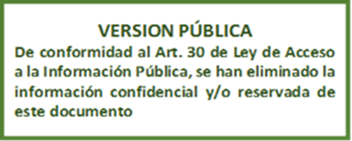 RESOLUCION FINAL DE SOLICITUD DE ACCESO A LA INFORMACION PÚBLICAUnidad de Acceso a la Información Pública: En la ciudad de Santa Tecla, Departamento de La Libertad, a las diez horas y trece minutos del día veintidós de marzo de dos mil veintiuno.Vista y admitida la solicitud de acceso a la información pública, recibida en esta oficina a las nueve horas y seis minutos del día diecisiete del presente mes y año, presentada por …………………………………………………………….., con Documento Único de Identidad número ……………………………………………………………………..; correspondiente al expediente referencia SAIP_ 2021_022; la suscrita Oficial de Información realiza las siguientes CONSIDERACIONES: SINTESIS DE LA INFORMACIÓN REQUERIDA: El ciudadano de generales anteriormente relacionadas requirió, en lo medular, la siguiente información: “Me proporcionen la certificación solicitada, respecto de que si el medicamento: PREVECID 40 mg CAPSULA, inscrito al Número: F074028092005, cuyo titular es: LABPRATORIOS LOPEZ, S.A DE C.V., y con país de origen: EL SALVADOR, “está activo o inactivo”, ante esa Dirección Nacional de Medicamentos”FUNDAMENTACIÓN: Dado que, el articulo 18 de la Constitución de la República de El Salvador expone que Toda persona tiene derecho a hacer sus peticiones por escrito, de manera decorosa, a las autoridades legalmente establecidas; a que se le resuelvan, y a que se le haga saber lo resuelto, en relación a lo establecido en el art. 2 de  la Ley de Acceso a la Información Pública –LAIP–  “Toda persona tiene derecho a solicitar y a recibir información generada, administrada o en poder de las instituciones públicas y demás entes obligados de manera oportuna y verás, sin sustentar interés o motivación alguna”. La Ley de Medicamentos tiene por objeto garantizar la institucionalidad que permita asegurar la accesibilidad, registro, calidad, disponibilidad eficiencia y seguridad de los medicamentos, así como propiciar el mejor precio, para el usuario público y privado; y, para la debida aplicación de la Ley se crea la Dirección Nacional de Medicamentos. El artículo 50 LAIP, le atribuye al Oficial de Información, la facultad de realizar los trámites necesarios para la localización de la información solicitada, resolver por escrito y notificar la resolución en el plazo al peticionario sobre las solicitudes de información que se sometan a su conocimiento.De modo accesorio, cabe destacar, que lo requerido por el solicitante no está clasificado como información confidencial, ni tampoco se encuentra contenida en el índice de información reservada de esta Autoridad Reguladora; por lo tanto, la naturaleza de la  información requerida es esencialmente públicaMOTIVACION:Con base a la Ley de Acceso a la Información Pública, la cual en su artículo 70, establece que el Oficial de Información transmitirá la solicitud a la unidad administrativa que tenga o pueda poseer la información, con objeto de que ésta la localice, verifique su clasificación y, en su caso, le comunique la manera en que se encuentra disponible, se transmitió el requerimiento realizado en SAIP_ 2021_022, a la División de Registro Sanitario de esta Dirección, la cual informó: “Se hace entrega de una constancia declarando la información solicitada, de la cual el regulado debe cancelar el arancel correspondiente según decreto legislativo 417, articulo 7.”Anexo denominado: DIGITALIZACION SAIP_2021_022 (3) Constancia DRSRESOLUCIÓN: Por lo antes acotado y con base a las facultades legales previamente señaladas, el acceso a la información en 0<zaspoder de las instituciones públicas es un derecho reconocido en el ordenamiento jurídico nacional, lo que supone el directo cumplimiento al principio de máxima publicidad establecido en el artículo 4 de la ley de acceso a la información pública por el cual, la información en poder de los entes obligados es pública y su difusión es irrestricta, salvo las excepciones expresamente establecidas en la ley.POR TANTO: En razón de lo antes expuesto y con base a lo estipulado en el artículo 18 de la Constitución de la República de El Salvador, en relación con los artículos 50, 66, de la Ley de Acceso a la Información Pública, relacionado con los artículos 55 y 56 de su Reglamento, y demás normativa antes relacionada, esta Oficina RESUELVE: CONCÉDASE acceso a información solicitada ENTRÉGUESE la información solicitada mediante esta resolución y anexo relacionado INFÓRMESE al solicitante que en cuanto al costo de la constancia se atenderá conforme al art. 61 LAIP inc. 3. “en caso de copias certificadas, se aplicaran las tasas previstas en las leyes especiales” lo anterior en relación al art. 7 del D.L. 417: Derechos por Servicios y Licencias para los Establecimientos de Salud aplicables a la DNM, el costo de cada constancia es de DIEZ DOLARES DE LOS ESTADOS UNIDOS DE AMERICA ($10.00). NOTIFÍQUESE la presente resolución al correo electrónico señalado y déjese constancia en el expediente respectivo de la notificación. ARCHÍVESE el presente expediente administrativo_________________________________Licda. Daysi Concepción Orellana de LarínOficial de Información